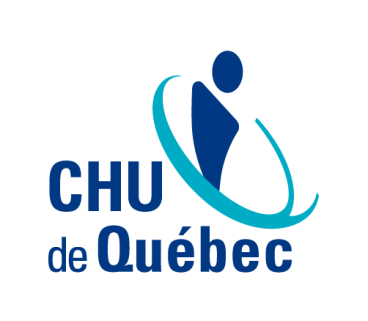 Consentement verbal (au téléphone)Bonjour, (S’assurer de parler à la bonne personne)(Se présenter)Mon nom est ____ Je suis ____(Présenter le but de l’appel)Je vous appelle aujourd’hui, parce que vous avez accepté d’être contacté au sujet de l’étude_______________________________________ lorsque vous vous êtes présenté à l’hôpital _____ / la clinique ________ / l’urgence de ________(S’assurer que c’est le bon moment pour la personne d’avoir de l’information sur l’étude. Si non, établir un autre rendez-vous avec elle) : Est-ce le bon moment pour vous pour que je vous présente l’étude? Sinon, quand seriez-vous disponible pour que je vous rappelle?(S’assurer que la personne comprend qu’elle peut poser toutes les questions nécessaires) :Je vais vous présenter l’étude brièvement. Il se peut qu’il y ait des mots que vous ne comprenez pas. N’hésitez pas à m’arrêter et  à me poser des questions, au besoin.(Décrire l’étude dans un langage très simple. Ne pas oublier que la compréhension est plus difficile à l’oral : le but, la nature de la participation demandée au participant)(Décrire brièvement la participation)(Participation volontaire et droit de retrait – 2 à 3 phrases)(Confidentialité - résumé)(Responsabilité des chercheurs et de l’établissement)(Personnes-ressources)Êtes-vous d’accord de participer à cette étude?